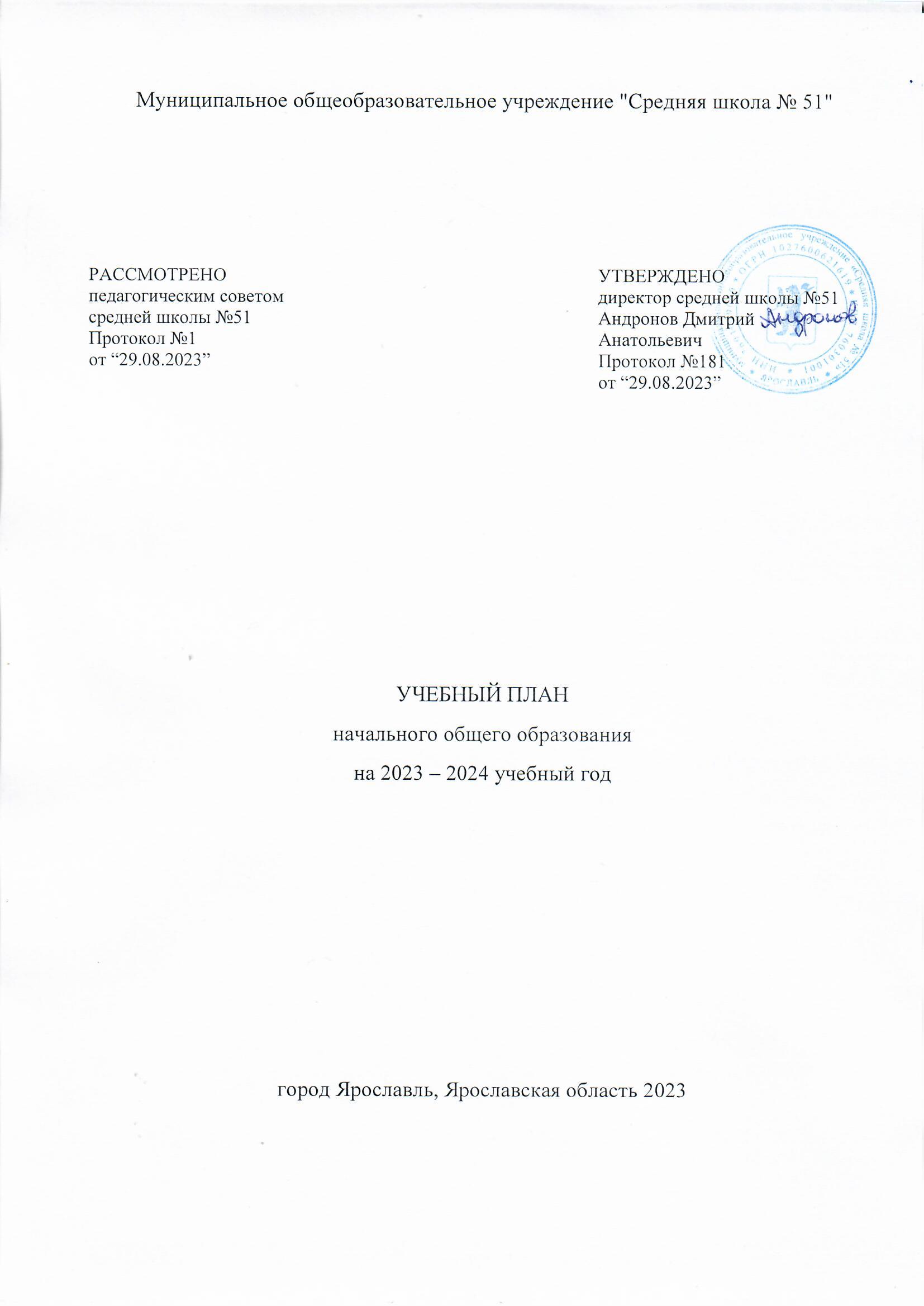 ПОЯСНИТЕЛЬНАЯ ЗАПИСКАУчебный план начального общего образования муниципального общеобразовательного учреждения "Средняя школа № 51" (далее - учебный план) для 1-4 классов, реализующих основную образовательную программу начального общего образования, соответствующую ФГОС НОО (приказ Министерства просвещения Российской Федерации от 31.05.2021 № 286 «Об утверждении федерального государственного образовательного стандарта начального общего образования»), фиксирует общий объём нагрузки, максимальный объём аудиторной нагрузки обучающихся, состав и структуру предметных областей, распределяет учебное время, отводимое на их освоение по классам и учебным предметам.Учебный план является частью образовательной программы муниципального общеобразовательного учреждения "Средняя школа № 51", разработанной в соответствии с ФГОС начального общего образования, с учетом Федеральной образовательной программы начального общего образования, и обеспечивает выполнение санитарно-эпидемиологических требований СП 2.4.3648-20 и гигиенических нормативов и требований СанПиН 1.2.3685-21.Учебный план для 1-4 классов составлен на основе федерального учебного плана: 1-3 классы – вариант №1, 4 классы –вариант №3.Учебный год в муниципальном общеобразовательном учреждении "Средняя школа № 51" начинается 01.09.2023 и заканчивается 17.05.2024. Продолжительность учебного года в 1 классе - 33 учебные недели во 2-4 классах – 34 учебных недели. Максимальный объем аудиторной нагрузки обучающихся в неделю составляет  в 1 классе - 21 час, во 2 – 4 классах – 23 часа.Образовательная недельная нагрузка распределяется равномерно в течение учебной недели, при этом объем максимально допустимой нагрузки в течение дня составляет:для обучающихся 1-х классов - не превышает 4 уроков и один раз в неделю -5 уроков.для обучающихся 2-4 классов - не более 5 уроков.Распределение учебной нагрузки в течение недели строится таким образом, чтобы наибольший её объем приходился на вторник и (или) среду. На эти дни в расписании уроков включаются предметы, соответствующие наивысшему баллу по шкале трудности либо со средним баллом и наименьшим баллом по шкале трудности, но в большем количестве, чем в остальные дни недели. Изложение нового материала, контрольные работы проводятся на 2 - 4-х уроках в середине учебной недели. Продолжительность урока (академический час) составляет 40 минут, за исключением 1 класса.Обучение в 1-м классе осуществляется с соблюдением следующих дополнительных требований: учебные занятия проводятся по 5-дневной учебной неделе и только в первую смену;использование «ступенчатого» режима обучения в первом полугодии (в сентябре, октябре - по 3 урока в день по 35 минут каждый, в ноябре-декабре - по 4 урока по 35 минут каждый; январь - май - по 4 урока по 40 минут каждый).Продолжительность выполнения домашних заданий составляет во 2-3 классах - 1,5 ч., в 4 классах - 2 ч.С целью профилактики переутомления в календарном учебном графике предусматривается чередование периодов учебного времени, сессий и каникул.  Продолжительность каникул в течение учебного года составляет не менее 30 календарных дней, летом — не менее 8 недель. Для первоклассников предусмотрены дополнительные недельные каникулы в середине третьей четверти.Учебные занятия для учащихся 1-4 классов проводятся по 5-и дневной учебной неделе.Учебный план состоит из двух частей — обязательной части и части, формируемой участниками образовательных отношений. Обязательная часть учебного плана определяет состав учебных предметов обязательных предметных областей.Часть учебного плана, формируемая участниками образовательных отношений, обеспечивает реализацию индивидуальных потребностей обучающихся. Время, отводимое на данную часть учебного плана внутри максимально допустимой недельной нагрузки обучающихся, может быть использовано: на проведение учебных занятий, обеспечивающих различные интересы обучающихсяВ муниципальном общеобразовательном учреждении "Средняя школа № 51"  языком обучения является русский язык.При изучении предметной области «Основы религиозных культур и светской этики» выбор одного из учебных модулей осуществляются по заявлению родителей (законных представителей) несовершеннолетних обучающихся.При изучении предметов иностранный язык (английский) осуществляется деление учащихся на подгруппы, при наполняемости класса 25 и более человек.Изучение предметной области «Родной язык и литературное чтение на родном языке» осуществляется в 4 классе по заявлению родителей (законных представителей) обучающихся.Промежуточная аттестация – процедура, проводимая с целью оценки качества освоения обучающимися части содержания (четвертное оценивание) или всего объема учебной дисциплины за учебный год (годовое оценивание).Промежуточная/годовая аттестация обучающихся за четверть осуществляется в соответствии с календарным учебным графиком.Все предметы обязательной части учебного плана оцениваются по четвертям. Предметы из части, формируемой участниками образовательных отношений, являются безотметочными и оцениваются «зачет» или «незачет» по итогам четверти. Промежуточная аттестация проходит на последней учебной неделе четверти (четвертное оценивание). Формы и порядок проведения промежуточной аттестации определяются «Положением о формах, периодичности и порядке
текущего контроля успеваемости и промежуточной аттестации обучающихся Муниципальное общеобразовательное учреждение "Средняя школа № 51". Промежуточная аттестация обучающихся в 1-4-х классах производится по всем учебным предметам обязательной части учебного плана: в 1-х классах в форме качественного оценивания, во 2-х классах в форме контрольной работы по русскому языку и математике, по остальным учебным предметам обязательной части учебного плана в форме интегрированного зачёта, в 3-4 классах в форме контрольной работы по русскому языку, математике и окружающему миру, по остальным учебным предметам обязательной части учебного плана в форме интегрированного зачёта (Приложение к учебному плану).Освоение основных образовательных программ начального общего образования завершается итоговой аттестацией. Нормативный срок освоения ООП НОО составляет 4 года.УЧЕБНЫЙ ПЛАНПриложение №1 к учебному плану на 2023-24 у/г. «Формы проведения промежуточной аттестации в 1-4 классах». КО- качественное оценивание, ИЗ - интегрированный зачет, З- зачёт, КР-контрольная работа.Предметная областьУчебный предметКоличество часов в неделюКоличество часов в неделюКоличество часов в неделюКоличество часов в неделюКоличество часов в неделюКоличество часов в неделюКоличество часов в неделюКоличество часов в неделюКоличество часов в неделюКоличество часов в неделюКоличество часов в неделюКоличество часов в неделюКоличество часов в неделюПредметная областьУчебный предмет1а1б1в1г2а2б2в3а3б3в4а4б4вОбязательная частьОбязательная частьОбязательная частьОбязательная частьОбязательная частьОбязательная частьОбязательная частьОбязательная частьОбязательная частьОбязательная частьОбязательная частьОбязательная частьОбязательная частьОбязательная частьОбязательная частьРусский язык и литературное чтениеРусский язык5555555555555Русский язык и литературное чтениеЛитературное чтение4444444444333Родной язык и литературное чтение на родном языкеРодной язык (русский язык)00000000000,50,50,5Родной язык и литературное чтение на родном языкеЛитературное чтение на родном языке (русском)00000000000,50,50,5Иностранный языкИностранный язык (английский)0000222222222Математика и информатикаМатематика4444444444444Обществознание и естествознание ("окружающий мир")Окружающий мир2222222222222Основы религиозных культур и светской этикиОсновы религиозных культур и светской этики0000000000111ИскусствоИзобразительное искусство1111111111111ИскусствоМузыка1111111111111ТехнологияТехнология1111111111111Физическая культураФизическая культура2222222222222ИтогоИтого20202020222222222222232323ИТОГО недельная нагрузкаИТОГО недельная нагрузка20202020222222222222232323Количество учебных недельКоличество учебных недель33333333343434343434343434Всего часов в годВсего часов в год660660660660748748748748748748782782782  Предметная областьУчебный предметФорма промежуточной аттестацииФорма промежуточной аттестацииФорма промежуточной аттестацииФорма промежуточной аттестацииФорма промежуточной аттестацииФорма промежуточной аттестацииФорма промежуточной аттестацииФорма промежуточной аттестацииФорма промежуточной аттестацииФорма промежуточной аттестацииФорма промежуточной аттестацииФорма промежуточной аттестацииФорма промежуточной аттестации  Предметная областьУчебный предмет1а1б1в1г2а2б2в3а3б3в4а4б4вОбязательная частьОбязательная частьОбязательная частьОбязательная частьОбязательная частьОбязательная частьОбязательная частьОбязательная частьОбязательная частьОбязательная частьОбязательная частьОбязательная частьОбязательная частьОбязательная частьОбязательная частьРусский язык и литературное чтениеРусский языкКОКОКОКОКРКРКРКРКРКРКРКРКРРусский язык и литературное чтениеЛитературное чтениеКОКОКОКОИЗИЗИЗИЗИЗИЗИЗИЗИЗРодной язык и литературное чтение на родном языкеРодной язык (русский язык)ИЗИЗИЗРодной язык и литературное чтение на родном языкеЛитературное чтение на родном языке (русском)ИЗИЗИЗИностранный языкИностранный язык (английский)ИЗИЗИЗИЗИЗИЗИЗИЗИЗМатематика и информатикаМатематикаКОКОКОКОКРКРКРКРКРКРКРКРКРОбществознание и естествознание ("окружающий мир")Окружающий мирКОКОКОКОИЗИЗИЗКРКРКРКРКРКРОсновы религиозных культур и светской этикиОсновы религиозных культур и светской этикиЗЗЗИскусствоИзобразительное искусствоКОКОКОКОИЗИЗИЗИЗИЗИЗИЗИЗИЗИскусствоМузыкаКОКОКОКОИЗИЗИЗИЗИЗИЗИЗИЗИЗТехнологияТехнологияКОКОКОКОИЗИЗИЗИЗИЗИЗИЗИЗИЗФизическая культураФизическая культураКОКОКОКОИЗИЗИЗИЗИЗИЗИЗИЗИЗ